Konsumwahn	Bewusstsein für Verschwendung bekommen2. Klasse AHS – Projektwoche BRG Traun	März/April 2021Unterrichtsmethode: kritisch-konstruktivistischMöglicher UnterrichtseinstiegZiele:	SuS werden neugierig	SuS formulieren Forschungsfragen Karikatur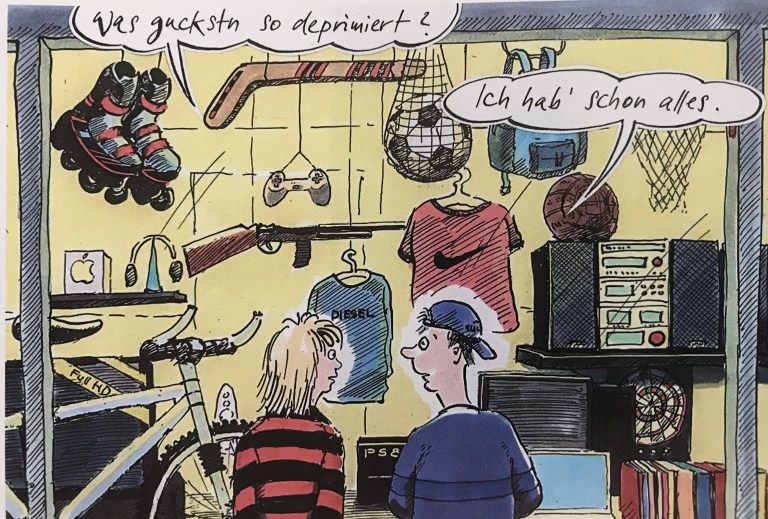  Besprich mit deinem Nachbarn die Karikatur. Was fällt dir dazu ein?  Notiere… Was interessiert dich ganz besonders an diesem Thema? Film zum ThemaWas der Konsum mit uns machtKonsumwahn/Konsumgesellschaft und Umweltschutz? Warum unser Konsum der Umwelt schadetEssen im Eimer – Die große LebensmittelverschwendungLebensmittelverschwendung – Doku Schlaumal Brainstorming: Welche Begriffe hast du dir gemerkt? Notiere an der Tafel… Was macht dich betroffen? Wofür interessierst du dich?ImpulsgegenständeSus erhalten (evtl. pro Bank) 1 Gegenstand – 1 Mistkübel – 1 Blatt Papier: Untersuche deinen Gegenstand ganz genau: Eigenschaften, Farbe, Beschaffenheit, MHD,… Überlege…Was würdest du damit machen? Was könntest du noch damit machen? Gibt es eine Alternative? (zeitversetzte zweite Frage) Skizziere deine Idee… Wer hätte den Gegenstand zuallererst weggeworfen?Mögliche GegenständeApfel mit DruckstelleVerpackung/KartonBuch mit beschädigter SeiteArtikel, der abgelaufen ist (Nudeln, Schokolade, Mehl,…)Kleidungsstück, das zerrissen istHalb ausgeschriebenes SchulheftZettel, die einseitig bedruckt sindleere CD-HüllenSocken mit Lochleere Plastiksackerlleeres HonigglasEierkartontrockenes Brotveraltetes Handyleere GetränkeflascheBewusstsein für Verschwendung bekommen – diverse Schwerpunkte  BilderWasserverbrauch – Wasser als Ressource (Bsp: Avocado, Jeans)Fast FashionLebensmittelverschwendungTierwohlErnährung – Fleischkonsum – Flächenverbrauch/BodenverschwendungBestellverhalten – Amazon – Transporte – Klima  Was macht dich betroffen? Wofür interessierst du dich?  Forschungsfragen